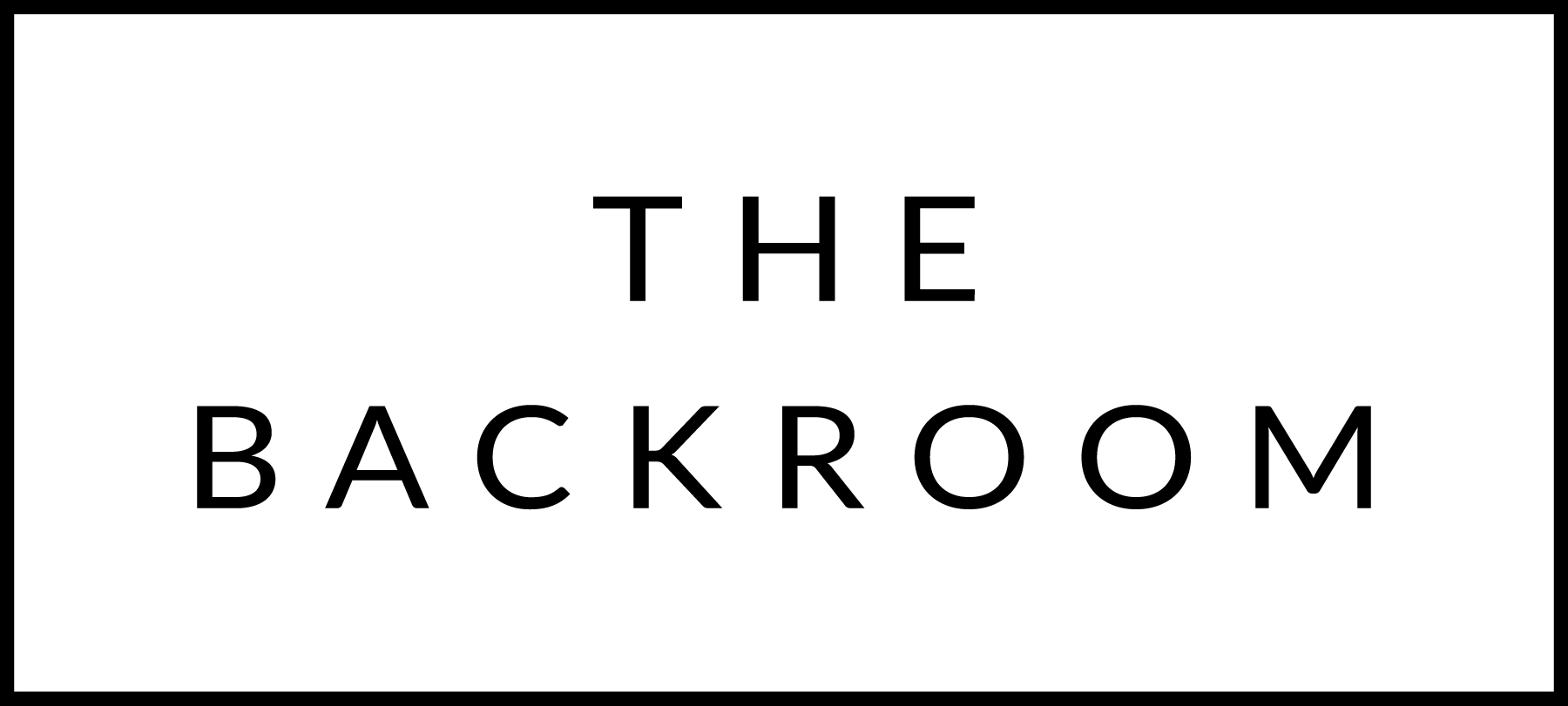 April15th & 16th, 2016COCKTAIL HOUR SNACKSHam & Cheese CroquettesHouse Smoked Maple BaconCod FrittersBeef CarpaccioTO STARTGarganelli PastaHousemade Sausage, Swiss ChardTHE MAIN EVENTBeef Strip LoinScallion Butter, Cashews & Barley SaladFOR THE TABLE
Creamed SpinachAlpha TolmanDESSERTChocolate Hazelnut Mille-FeuilleBruleed Banana, Gianduja Gelato